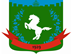 Томская область Томский районМуниципальное образование «Зональненское сельское поселение»ИНФОРМАЦИОННЫЙ БЮЛЛЕТЕНЬПериодическое официальное печатное издание, предназначенное для опубликованияправовых актов органов местного самоуправления Зональненского сельского поселенияи иной официальной информации                                                                                                                         Издается с 2005г.  п. Зональная Станция                                                                         	              № 23-с от 24.03.2021ТОМСКАЯ ОБЛАСТЬТОМСКИЙ РАЙОНАДМИНИСТРАЦИЯ ЗОНАЛЬНЕНСКОГО СЕЛЬСКОГО ПОСЕЛЕНИЯП О С Т А Н О В Л Е Н И Е«24»  марта 2021 г.                                                                                                № 71О сносе зеленых насаждений натерритории Зональненского сельского поселенияРассмотрев заявление ООО «Горсети» от 02.03.2021г. №01-25-253 адрес местонахождения: 634012, г. Томск, ул. Шевченко 62а (КПП 701701001, ИНН 7017081040) о согласовании сноса зеленых насаждений для строительства кабельных линий 10/0,4 кВ по проекту «Сети внешнего электроснабжения 10/0,4 кВ с установкой 2КТПН (П-19-36) для электроснабжения многоквартирного дома в п. Зональная Станция, ул. Совхозной, 1/1А», руководствуясь Федеральным Законом от 06.10.2003 № 131-ФЗ «Об общих принципах организации местного самоуправления», Уставом муниципального образования «Зональненское сельское поселение» Томского района Томской области, постановлением Администрации Зональненского сельского поселения от 20 октября 2015г. № 457 об утверждении Административного регламента по предоставлению муниципальной услуги «Выдача разрешений на подрезку, вырубку (снос), посадку зеленых насаждений на территории муниципального образования «Зональненское сельское поселение»,ПОСТАНОВЛЯЮ:1. Разрешить ООО «Горсети» произвести вырубку (снос) зеленых насаждений на землях, государственная собственность на которые не разграничена, площадью 708 кв.м. (согласно Приказу Управления территориального развития Администрации Томского района от 04.02.2021г. № 49-з «О выдаче ООО «Горсети» разрешения на использование земель» в приложении 1 на ЗУ1(1), ЗУ1(2)), на части земельного участка с кадастровым номером 70:14:0312001:180 площадью 243 кв.м. (согласно Постановлению Администрации Зональненского сельского поселения от 20.02.2021г. № 31 «О выдаче ООО «Горсети» разрешения на использование земель» в приложении 1 70:14:0312001:180/чзу1) для строительства кабельных линий 10/0,4 кВ по проекту «Сети внешнего электроснабжения 10/0,4 кВ с установкой 2КТПН (П-19-36) для электроснабжения многоквартирного дома в п. Зональная Станция, ул. Совхозной, 1/1А», в количестве 87 штук деревьев и кустарников после получения разрешения на выполнение работ по вырубке (сносу) зеленых насаждений и подписания соглашения о взаимных обязательствах.2. Согласно соглашению о взаимных обязательствах в установленные сроки произвести компенсационное озеленение.3. Управляющему делами Администрации Зональненского сельского поселения разместить постановление в официальном печатном издании Зональненского сельского поселения «Информационный бюллетень Зональненского сельского поселения», размещения на официальном сайте муниципального образования «Зональненское сельское поселение» (http://admzsp.ru).И. о. Главы поселения(Главы Администрации)                                                                          А.О. Мазярова